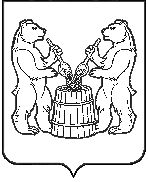 АДМИНИСТРАЦИЯ УСТЬЯНСКОГО МУНИЦИПАЛЬНОГО РАЙОНААРХАНГЕЛЬСКОЙ ОБЛАСТИПОСТАНОВЛЕНИЕот 24 января 2022 года № 108р.п. ОктябрьскийО внесении изменения в постановление администрации Устьянского муниципального района Архангельской области от 18 декабря 2019 года № 1704В целях актуализации муниципальных нормативных правовых актов Устьянского муниципального района, руководствуясь пунктом 38 части 1, частью 4 статьи 14, пунктом 33 части 1 статьи 15 Федерального закона от 6 октября 2003 года № 131-ФЗ «Об общих принципах организации местного самоуправления в Российской Федерации» администрация Устьянского муниципального района Архангельской области постановляет:Внести в постановление администрации Устьянского муниципального района Архангельской области от 18 декабря 2019 года № 1704 «О мерах по реализации отдельных положений федерального закона «О противодействии коррупции» изменение, заменив в пункте первом слова «от 01 марта 2016 года № 120» словами «от 30 декабря 2021 года № 2100».Главному специалисту отдела по организационной работе и местному самоуправлению Чеботарь А.А., руководителям органов администрации, обладающим статусом юридического лица, главам сельских поселений, входящих в состав Устьянского муниципального района довести настоящее постановление до сведения муниципальных служащих.Настоящее постановление опубликовать в муниципальном вестнике «Устьяны» и разместить на официальном сайте администрации Устьянского муниципального района Архангельской области.Настоящее постановление вступает в силу после официального опубликования.Исполняющий обязанности главы Устьянского муниципального района                                            О.В. Мемнонова